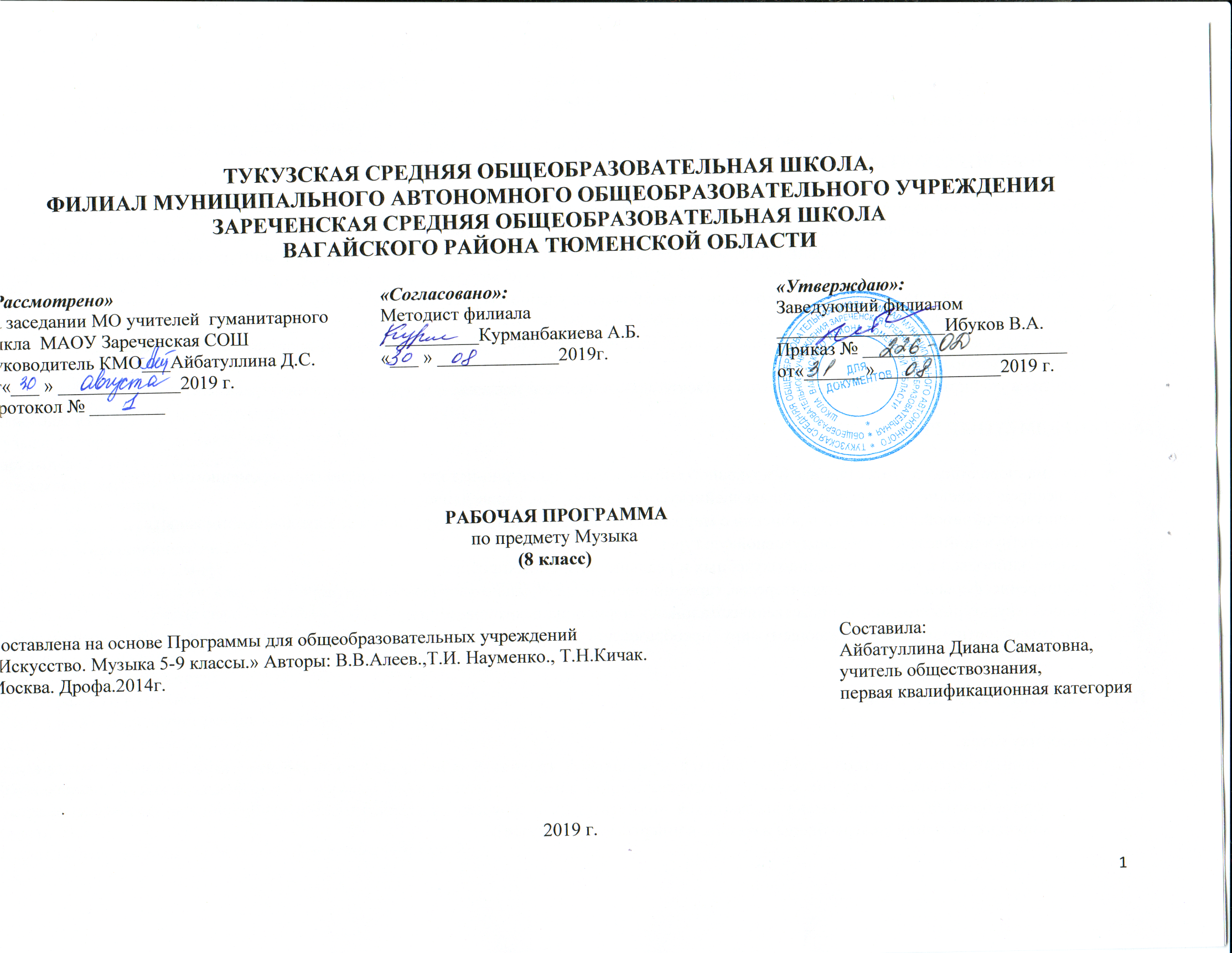 Планируемые результаты:ЛИЧНОСТНЫЕ РЕЗУЛЬТАТЫ:обогащениедуховногомиранаосновеприсвоенияхудожественногоопытачеловечества;обобщенноепредставление о художественныхценностяхпроизведенийразныхвидовискусства; наличиепредпочтений, художественно-эстетическоговкуса, эмпатии, эмоциональнойотзывчивости и заинтересованногоотношения к искусству; инициативность и самостоятельность в решенииразноуровневыхучебно-творческихзадач; соответствующийвозрастууровенькультурывосприятияискусства; наличиеопределенногоуровняразвитияобщиххудожественныхспособностей, включаяобразное и ассоциативноемышление, творческоевоображение; участие в учебномсотрудничестве и творческойдеятельностинаосновеуважения к художественныминтересамсверстников.МЕТАПРЕДМЕТНЫЕ РЕЗУЛЬТАТЫ:пониманиеролиискусства в становлениидуховногомирачеловека; культурно-историческомразвитиисовременногосоциума; общеепредставлениеобэтическойсоставляющейискусства (добро, зло, справедливость, долг и т. д.); развитиеустойчивойпотребности в общении с миромискусства в собственнойвнеурочной и внешкольнойдеятельности; соответствующийвозрастууровеньдуховнойкультуры; творческийподход к решениюразличныхучебных и реальныхжизненныхпроблем; расширениесферыпознавательныхинтересов, гармоничноеинтеллектуально-творческоеразвитие; усвоениекультурныхтрадиций, нравственныхэталонов и нормсоциальногоповедения; эстетическоеотношение к окружающемумиру (преобразованиедействительности, привнесениекрасоты в человеческиеотношения).ПРЕДМЕТНЫЕ РЕЗУЛЬТАТЫ:Ученик научится:ориентироваться в историческисложившихся музыкальных традициях и поликультурной картине современного музыкального мира, разбираться в текущих событиях художественной жизни в отечественной культуре и за рубежом, владеть специальной терминологией, называть имена выдающихся отечественных и зарубежных композиторов и крупнейшие музыкальные центры мирового значения (театры оперы и балета, концертные залы, музеи);определятьстилевоесвоеобразиеклассической, народной, религиозной, современной музыки, понимать стилевые особенности музыкального искусства разных эпох (русская и зарубежная музыка от эпохи Средневековья до рубежа XIX—XX вв., отечественное и зарубежное музыкальное искусство XX в.); применять информационно-коммуникационные технологии для расширения опыта творческой деятельности и углублённого понимания образного содержания и формымузыкальныхпроизведений в процессемузицированиянаэлектронныхмузыкальныхинструментах и поиска информации в музыкально-образовательном пространстве сети Интернет.Ученик получит возможность научиться:высказыватьличностно-оценочныесуждения о роли и месте музыки в жизни, о нравственных ценностях и эстетических идеалах, воплощённых в шедеврах музыкального искусства прошлого и современности, обосновывать свои предпочтения в ситуации выбора; структурировать и систематизировать на основе эстетического восприятия музыки и окружающей действительности изученный материал и разнообразную информацию, полученную из других источников.2.Содержание учебного предметаТема года: «ТРАДИЦИЯ И СОВРЕМЕННОСТЬ В МУЗЫКЕ»Музыка ≪старая≫ и ≪новая≫ (вместо введения).Настоящая музыка не бывает старой.О традиции в музыкеЖивая сила традиции.Вечные темы в музыкеСказочно-мифологические темы:Искусство начинается с мифа.Мир сказочной мифологии: опера Н. Римского-Корсакова≪Снегурочка≫.Языческая Русь в ≪Весне священной≫ И. Стравинского.≪Благословляю вас, леса...≫.Вечные темы в музыке.Мир человеческих чувств:Образы радости в музыке.≪Мелодией одной звучат печаль и радость≫.≪Слезы людские, о слезы людские...≫Бессмертные звуки ≪Лунной≫ сонаты.Два пушкинских образа в музыке.Трагедия любви в музыке. П. Чайковский. ≪Ромео иДжульетта≫.Подвиг во имя свободы. Л. Бетховен. Увертюра ≪Эгмонт≫.Мотивы пути и дороги в русском искусстве.В поисках истины и красоты:Мир духовной музыки.Колокольный звон на Руси.Рождественская звезда.От Рождества до Крещения.≪Светлый Праздник≫. Православная музыка сегодня.О современности в музыке:Как мы понимаем современность.Вечные сюжеты.Философские образы XX века: ≪Турангалила-симфония≫О. Мессиана.Диалог Запада и Востока в творчестве отечественных сов-ременных композиторов.Новые области в музыке ХХ века (джазовая музыка).Лирические страницы советской музыки.Диалог времен в музыке А. Шнитке.≪Любовь никогда не перестанет≫.3.Тематическое планирование с указанием количества часов, отводимых на освоение каждой темы.№ урокаРаздел, темаКоличество часовПлан ФактТема года: «ТРАДИЦИЯ И СОВРЕМЕННОСТЬ В МУЗЫКЕ»Тема года: «ТРАДИЦИЯ И СОВРЕМЕННОСТЬ В МУЗЫКЕ»1Музыка «старая» и «новая» (вместо введения)102.092Настоящая музыка не бывает «старой»109.09Сказочно- мифологические темы3Искусство начинается с мифа.116.094Мир сказочной мифологии: опера Н. Римского-Корсакова≪Снегурочка≫.123.095Языческая Русь в ≪Весне священной≫ И. Стравинского.130.096≪Благословляю вас, леса...≫.207.1014.107Вечные темы в музыке.121.10Мир человеческих чувств8Образы радости в музыке.111.119≪Мелодией одной звучат печаль и радость≫218.1125.1110≪Слезы людские, о слезы людские...≫102.1211Бессмертные звуки ≪Лунной≫ сонаты.109.1212Два пушкинских образа в музыке.216.1223.1213Трагедия любви в музыке. П. Чайковский. ≪Ромео и Джульетта≫.113.0114Подвиг во имя свободы. Л. Бетховен. Увертюра ≪Эгмонт≫.120.0115Мотивы пути и дороги в русском искусстве.127.01В поисках истины и красоты16Мир духовной музыки.103.0217Колокольный звон на Руси.110.0218Рождественская звезда.117.0219От Рождества до Крещения.102.0320≪Светлый Праздник≫. Православная музыка сегодня.116.03О современности в музыке21Как мы понимаем современность.330.0322Вечные сюжеты.123Философские образы XX века: ≪Турангалила-симфония≫О. Мессиана.124Диалог Запада и Востока в творчестве отечественных современных композиторов.125Новые области в музыке ХХ века (джазовая музыка).126Лирические страницы советской музыки.127Диалог времен в музыке А. Шнитке.128≪Любовь никогда не перестанет≫.129Традиция и современность в музыке.1Итого34